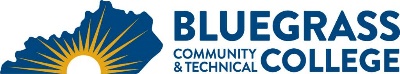 EFFECTIVE SPRING 2020Program Coordinator:  Tammie Disco Boggs 	E-mail:  tammie.disco@kctcs.edu		Phone:  859-246-6654Program Website: https://bluegrass.kctcs.edu/education-training/program-finder/medical-information-technology.aspx Student Name:		Student ID: Students must meet college readiness benchmarks as identified by the Council on Postsecondary Education or remedy the identified skill deficiencies. Graduation Requirements:Advisor Name	__________________________________	Advisor Contact	________________________________First SemesterCreditHoursTermGradePrerequisites or CorequisitesNotesMIT 103 Medical Office Terminology OR AHS 115 Medical Terminology OR CLA 131 Medical Terminology from Greek to Latin3MIT 103 is the preferred course.MIT 104 Medical Insurance3Prereq or Coreq: MIT 103OST 105 Introduction to Information Systems ORCIT 105 Introduction to Computers3Prereq: College level reading or consent of instructorOST 110 Word Processing Applications OR Course Approved by Program Coordinator3Prereq: College level reading or consent of instructorSee list on backENG 101 Writing I3Total Semester Credit Hours15 Second SemesterCr. Hrs.TermGradePrerequisites or CorequisitesNotesMIT 217 Medical Office Procedures3Prereq or Coreq: OST 110 or CIT 105 or OST 105 or consent of instructorMIT 224 Medical Practice Management3Prereq or Coreq: MIT 230, MIT 217 and MIT 104MIT 228 Electronic Medical Records3Prereq: MIT 217MIT 230 Medical Information Management3CIT 105 or OST 105OST 235 Business Communications Technology3Prereq: ENG 101 Total Semester Credit Hours15Total Certificate Credit Hours30  25% or more of Total Certificate Credit Hours must be earned at BCTCGrade of C or higher in each course required for the certificateAdditional InformationMIT Hospital Admissions Specialist is available completely online.Non-General Education courses older than 5 years will not be accepted without the consent of the Medical Information Technology program coordinator.Courses Approved by Program Coordinator (Other courses may be approved upon request)Courses Approved by Program Coordinator (Other courses may be approved upon request)Courses Approved by Program Coordinator (Other courses may be approved upon request)Courses Approved by Program Coordinator (Other courses may be approved upon request)Cr. Hrs.PrerequisitesNotesMIT 106 Introduction to Medical Transcription 3OST 110, ENG 101 and MIT 103MIT 206 Medical Transcription 3MIT 106  MIT 219 Coding Exam Preparation 3MIT 204 and MIT 205MIT 227 Medical Office Software3MIT 103 AND CIT 105 or OST 105, Coreq: MIT 217Other MIT course(s) 3-6Any course within one MIT track will apply to another.ACT 279 Computerized Accounting Systems 3ACC 201 OR ACT 101 and 102BAS 120 Personal Finance 3BAS 160 Introduction to Business 3Same as MGT 160BAS 267 Introduction to Business Law 3Same as MGT 267BAS 287 Supervisory Management 3BAS 288 Personal and Organizational Leadership 3CIT 111 Computer Hardware and Software3CIT 105ECO 101 Contemporary Economic Issues 3ECO 201 Principles of Microeconomics 3ECO 202 Principles of Macroeconomics 3MGT 274 Human Resource Management3MGT 283Same as BAS 274MGT 283 Principles of Management3BAS 160Same as BAS 283MKT 282 Principles of Marketing3BAS 160Same as BAS 282NAA 100 Nursing Assistant Skills I3OST 210 Advanced Word Processing Application 3OST 110OST 275 Office Management 3